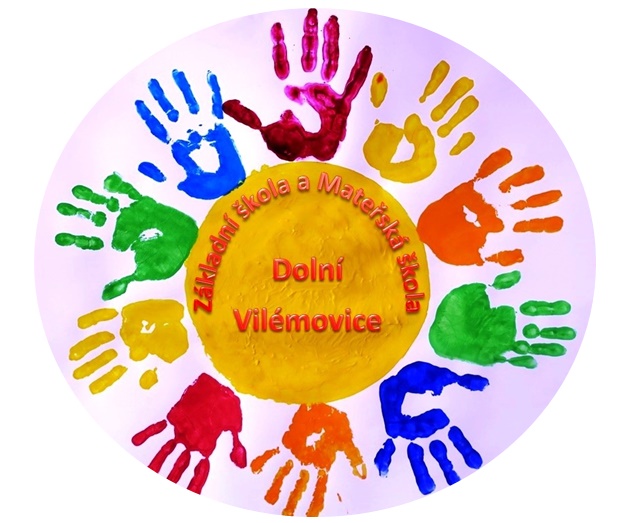 Základní škola a Mateřská škola Dolní VilémoviceDolní Vilémovice 42Vnitřní řád školní družinyplatný od 1. 9. 2019                                                       Zpracovala: Bc. Lenka PoskočilováObsah: Vnitřní řád školní družinyPoslání školní družinyPráva a povinností žáků a jejich zákonných zástupců ve školní družině a podrobnosti o pravidlech vzájemných vztahů s pedagogickými pracovníkyProvoz a vnitřní režim školní družiny Organizace činnostiPodmínky zajištění bezpečnosti a ochrany zdraví žáků a jejich ochrany před sociálně patologickými jevy a před projevy diskriminace, nepřátelství nebo násilí Podmínky zacházení s majetkem školy a školní družiny ze strany žáků Pravidla hodnoceníDokumentace

Poslání školní družinyŠkolní družina tvoří ve dnech školního vyučování mezistupeň mezi výukou ve škole a výchovou v rodině. Hlavním posláním ŠD je zabezpečení zájmové činnosti, odpočinku a rekreace žáků, a také dohledu nad žáky. Práva a povinností žáků a jejich zákonných zástupců ve školní družině a podrobnosti o pravidlech vzájemných vztahů s pedagogickými pracovníky1. Žáci jsou povinni:řádně docházet do školní družiny dle údajů uvedených na zápisním lístkuchovat se slušně k dospělým i jiným žákům školydodržovat školní řád, vnitřní řád školní družiny, předpisy a pokyny k ochraně zdraví a bezpečnosti, s nimiž byli seznámeniplnit pokyny pedagogických pracovníků vydané v souladu se školním řádem a vnitřním řádem školní družinyinformovat školské zařízení o změně zdravotní způsobilosti, zdravotních obtížích nebo jiných závažných skutečnostech, které by mohly mít vliv na průběh vzdělávání2. Žák bez vědomí vychovatelky (nebo zastupujícího pracovníka – pověřen ředitelkou školy k dohledu nad žáky v ŠD) školní družinu neopouští. Za žáka, který byl ve škole a do ŠD se nedostavil, vychovatelka neodpovídá.3. Žák chodí vhodně a čistě upraven a oblečen, s ohledem na plánované činnosti. Udržuje prostory školní družiny v čistotě a pořádku, chrání majetek před poškozením. 4. Žáci chrání své zdraví i zdraví spolužáků; žákům jsou zakázány všechny činnosti, které jsou zdraví škodlivé (např. kouření, pití alkoholických nápojů, zneužívání návykových a zdraví škodlivých látek). 5. Žák má právo na ochranu před jakoukoli formou diskriminace a násilí, má právo na vzdělání a na svobodu myšlení, projevu, shromažďování, náboženství, na odpočinek a dodržování základních psychohygienických podmínek, má právo být seznámen se všemi předpisy se vztahem k jeho pobytu a činnosti v družině. Každý úraz nebo vznik škody, ke kterému došlo v souvislosti s činností družiny, hlásí bez zbytečného odkladu.6. Žák nenosí do družiny předměty, které nesouvisí s výukou a mohly by ohrozit zdraví 
a bezpečnost jeho nebo jiných osob. 7. Zákonní zástupci žáka přihlášeného k pravidelné docházce do družiny sdělí družině rozsah docházky a způsob odchodu žáka z družiny; tyto údaje jsou zaznamenány na zápisním lístku. 8. Odchylky od docházky žáka, nebo pokud má žák odejít ze ŠD jinak či s jinou osobou, než je obvyklé a je uvedeno na zápisním lístku, sdělí rodiče družině písemně. Bez splnění této podmínky nebude žák z družiny uvolněn.9. Docházka zapsaných žáků do ŠD je povinná, nepřítomnost musí být řádně rodiči omluvena. Předem známou nepřítomnost žáka v družině zákonný zástupce oznámí vychovatelce písemně.10. Zákonní zástupci žáka jsou povinni oznamovat údaje, které jsou podstatné pro průběh vzdělávání nebo bezpečnost žáka a změny v těchto údajích.11. Zvláště hrubé slovní a úmyslné fyzické útoky žáka vůči pracovníkům družiny či jiným dětem ŠD se vždy považují za závažné zaviněné porušení povinností stanovených školským zákonem. Na základě těchto opakovaných útoků (minim dva za pololetí) může být žák ředitelkou školy vyloučen, tzn. již více nebude navštěvovat ŠD. O této skutečnosti budou písemně informováni rodiče.3. Provoz a vnitřní režim školní družiny 1. Přihlašování a odhlašování žáků ze ŠD je prováděno na základě písemných žádostí rodičů žáka. Součástí přihlášky je písemné sdělení zákonných zástupců účastníka o rozsahu docházky a způsobu odchodu účastníka z družiny. O zařazení dětí do školní družiny rozhoduje ředitelka školy.2. Za pobyt dětí ve ŠD je vybírána úplata na částečnou úhradu neinvestičních nákladů, jejíž výši stanovuje ředitelka školy. Úplata je splatná ve dvou splátkách – za období září až prosinec a leden až červen příslušného školního roku. Výše úplaty je stanovena předem na celý školní rok. Pokud za žáka není úplata zaplacena, ředitelka školy může rozhodnout o vyloučení žáka ze školní družiny nebo (jsou-li k tomu velmi závažné důvody a zákonný zástupce podá vysvětlení písemně o nemožnosti uhrazení úplaty) o jeho setrvání – prominutí úplaty v ŠD.4. Organizace činnosti1. Školní družina je v provozu v pracovních dnech kromě prázdnin a svátků. Provozní doba ŠD je od 11.40 do 16.00 hod.2. Při nevyzvednutí žáka do stanovené doby zákonnými zástupci vychovatelka nejdříve podle možností informuje telefonicky zákonné zástupce žáka a osoby uvedené na přihlášce dítěte do ŠD. Pokud je tento postup bezvýsledný, - kontaktuje pracovníka orgánu péče o dítě,- požádá o pomoc Policii ČR.V případě opakovaného pozdního vyzvedávání žáka ze školní družiny může ředitelka školy rozhodnout o vyloučení žáka ze školní družiny.3. V době řádných prázdnin, mimořádných prázdnin v průběhu školního roku, celoškolních pobytových akcí nebo v době mimořádného volna v průběhu školního roku není provoz ŠD zajištěn. Provoz družiny může být v době mimořádných dní (první školní den, poslední pracovní den daného kalendářního roku, poslední školní den,…) zkrácen či zrušen. O této skutečnosti jsou však rodiče informováni s předstihem a musí písemně potvrdit (že skutečnost berou na vědomí).4. Rozsah denního provozu ŠD a rozvrh činnosti schvaluje ředitelka školy a vychovatelka školní družiny. 5. Družina realizuje výchovně vzdělávací činnost ve výchově mimo vyučování zejména formou odpočinkových, rekreačních a zájmových činností; umožňuje žákům přípravu na vyučování.6. Pro svou činnost ŠD využívá učebnu č. 1, která je dobře materiálně vybavena, má prostor pro relaxaci, společnou i individuální práci a PC koutek. Dále děti s vychovatelkou mohou využívat ostatní prostory školy – učebnu č. 2, která je částečně vybavena pro sportovní aktivity, knihovnu, školní zahradu, prostor obecního hřiště či nedalekého lesa. Činnost školní družiny přímo vychází z pedagogiky volného času. Cílem je snaha o vytvoření kvalitního místa, ve kterém dochází k rozvoji aktivit žáků tak, aby se dále rozvíjela jejich přirozená individuální osobnost.  Školní družina je také místem pro radost a místem pro komunikaci mezi dětmi navzájem, vychovatelkou a rodiči.7. Do školní družiny přicházejí žáci po skončení vyučování. Pod vedením pedagogického pracovníka děti odchází na oběd do školní jídelny, která je součástí MŠ, poté se společně s pedagogickým dozorem vrací do ŠD.8. Odchod žáků ze ŠD je dle písemného vyjádření rodičů v zápisovém lístku. Výjimečně lze žáka uvolnit dříve jen na písemnou žádost zákonných zástupců, která musí obsahovat datum, hodinu odchodu a podpis. Bez této žádosti žák nebude uvolněn.5. Podmínky zajištění bezpečnosti a ochrany zdraví žáků a jejich ochrany před sociálně patologickými jevy a před projevy diskriminace, nepřátelství nebo násilí 1. Pro činnost ŠD platí stejná ustanovení o zajištění bezpečnosti a ochrany zdraví žáků a jejich ochrany před rizikovým chováním a před projevy diskriminace, nepřátelství nebo násilí jako ve školním řádu. 2. Všichni žáci se chovají při pobytu ve škole i mimo školu tak, aby neohrozili zdraví a majetek svůj ani jiných osob. Žákům není v době mimo vyučování povoleno zdržovat se v prostorách školy, pokud nad nimi není vykonáván dozor způsobilou osobou. 3. Každý úraz, poranění či nehodu, k níž dojde během pobytu žáků ve školní budově, nebo mimo budovu při akci pořádané školní družinou žáci ihned ohlásí. 4. Vychovatelka školní družiny provede prokazatelné poučení žáků v první hodině školního roku a dodatečné poučení žáků, kteří při první hodině chyběli, provede o tom písemný záznam. Škola odpovídá za žáky v době dané rozvrhem činnosti družiny.5. Všichni zaměstnanci školy jsou při vzdělávání a během souvisejícího provozu školy povinni přihlížet k základním fyziologickým potřebám dětí a vytvářet podmínky pro jejich zdravý vývoj a pro předcházení vzniku rizikového chování, poskytovat jim nezbytné informace k zajištění bezpečnosti a ochrany zdraví.6. Pedagogičtí zaměstnanci dodržují předpisy k zajištění bezpečnosti a ochrany zdraví při práci a protipožární předpisy; pokud zjistí závady a nedostatky, ohrožující zdraví a bezpečnost osob, nebo jiné závady technického rázu, nebo nedostatečné zajištění budovy, je jejich povinností informovat o těchto skutečnostech nadřízeného a v rámci svých schopností a možností zabránit vzniku škody. Sledují zdravotní stav žáků a v případě náhlého onemocnění žáka informují bez zbytečných průtahů vedení školy a rodiče postiženého žáka. Nemocný žák může být odeslán k lékařskému vyšetření či ošetření jen v doprovodu dospělé osoby. Třídní učitelé zajistí, aby každý žák měl zapsány v žákovské knížce tyto údaje: rodné číslo, adresu, telefonní čísla rodičů do zaměstnání a domů, adresu a jméno ošetřujícího lékaře. Při úrazu poskytnou žákovi nebo jiné osobě první pomoc, zajistí ošetření žáka lékařem. Úraz ihned hlásí vedení školy a vyplní záznam do knihy úrazů, případně vyplní předepsané formuláře. Ošetření a vyplnění záznamů zajišťuje ten pracovník, který byl jeho svědkem nebo který se o něm dozvěděl první. 6. Podmínky zacházení s majetkem školy a školní družiny ze strany žáků 1. U každého úmyslného i neúmyslného poškození nebo zničení majetku školy či osob je vyžadována úhrada (či oprava – jeli to možné a žádoucí) od zákonných zástupců žáka, který poškození způsobil. Tato záležitost bude vždy projednána s ředitelkou školy. Při závažnější škodě nebo nemožnosti vyřešit náhradu škody se zákonnými zástupci je vznik škody hlášen Policii ČR, případně orgánům sociální péče.2. Ztráty věcí hlásí žáci neprodleně vychovatelce ŠD, případně svému třídnímu učiteli. Žáci dbají na dostatečné zajištění svých věcí.3. Do školy žáci nosí pouze věci potřebné k výuce, cenné věci do školy nenosí. 7. Pravidla hodnocení1. Na hodnocení a klasifikaci chování žáka ve školní družině se vztahují ustanovení vyhlášky o základním vzdělávání.2. Pokud žák narušuje soustavně školní řád, vnitřní řád školní družiny nebo činnost školní družiny, může být rozhodnutím ředitelky školy z družiny vyloučen. Ředitelka školy může rozhodnout o vyloučení žáka ze ŠD, pokud tento žák soustavně nebo nějakým významným projevem porušil kázeň a pořádek, ohrožuje zdraví a bezpečnost ostatních, dlouhodobě svévolně nenavštěvuje ŠD nebo z jiných zvláště závažných důvodů. Dále mohou být důvodem k vyloučení žáka ze školní družiny opakovaná porušování provozní doby a pohledávky úplaty za vzdělávání ve školní družině nebo opakované platby úplaty za vzdělávání po termínu splatnosti.8. DokumentaceVe školní družině se vede tato dokumentace:a) zápisové lístky pro žáky, kteří jsou přihlášeni k pravidelné docházce; jejich součástí je písemné sdělení zákonných zástupců účastníka o rozsahu docházky a způsobu odchodu účastníka z družiny.b) přehled výchovně vzdělávací práce, včetně docházky žáků.Vnitřní řád školní družiny nabývá účinnosti dne 1. 9. 2019.S tímto vnitřním řádem budou seznámeni:žáci školyzaměstnanci školyzákonní zástupci žákůškolská rada…………………………………………                         ………………………………….Mgr. Hana Škodová, ředitelka školy                         Bc. Lenka Poskočilová, vychovatelka ŠD 